“Pop-up” Collections Care Workshop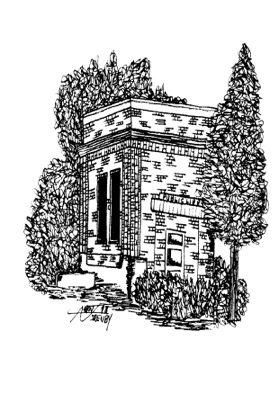 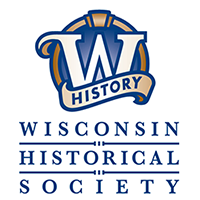 SATURDAY, AUGUST 4, 2018Hosted by the Blanchardville Historical Societyat the Blanchard Hall204 South Main St., Blanchardville, WI 53516(Parking on Main Street and behind Blanchard Hall at 208 Mason Street)Learn about the basic essentials of collection care, how the Blanchardville Historical Society comprehensively revolutionized their collections care systems and how you can too.9:00	Registration and Refreshments Coffee, Juice, breakfast rolls, & fruit9:30	Welcome and Introductions 10:00 	The Blanchardville Historical Society Collections Renovation Project Danielle Benden, Owner of Driftless Pathways and the Blanchardville Historical Society Board.10:45	Break - Refreshments11:00	Round Table Discussions Bring your questions and puzzling collections conundrums! Ask questions and get answers about the challenges you’re facing at your historical society or museum. Danielle Benden will guide discussion and offer resources for assistance.12 Noon Lunch – Blanchardville HallEgg salad and ham sandwiches, potato salad, coleslaw, fresh fruit, cheese tray, and assorted desserts.1:00	TourVisit the Blanchardville Historical Society Museum (across the street from Blanchard Hall) for a guided tour of the museum renovation project.Cost: $20Registration Deadline: July 28, 2018Send Registration form and $20 by July 28th to Blanchardville Historical SocietyQuestions? Becky Johnson, Phone 1-608-523-1507 or email noodleshome@tds.net 	Detach and mail with payment	-------------------Registration Form			Mail to: Blanchardville Historical Society							   PO Box 62							   Blanchardville, WI  53516 Local History Meeting, Blanchardville    August 4, 2018    $20			    Checks should be made out to: Blanchardville Historical Society
Name                                               Organization / Affiliation                                                                   Address                                                                         City, State, Zip                                                                                 Phone                                                                            Email                                                                                               